English 112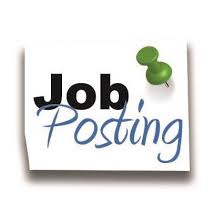 Fredericton High School								V. Marshall Job Application for English 112 You’ve been a student in school long enough to know that there are natural jobs in every classroom. We don’t usually name the jobs or think specifically of the requirements or qualifications, but we know they exist. There’s the student who just seems to be a walking, talking source of all knowledge. How does she know all that info? There’s the student who has an opinion on every topic and can’t wait to tell the rest of us what he thinks. Every day! There’s the student who argues with everyone else’s opinion, especially the teacher’s. And there’s the student who sits quietly, observing the daily happenings and only occasionally offers an idea. But, Wow! What an idea it is.Of course, these job descriptions are merely a one-dimensional way to describe the complexity of each student. We know there is more to a person than the surface may suggest. Nonetheless, your first task of the semester is to apply for a “job” in the class. Consider the job openings listed below, reflect on your strengths and past experiences, and craft a cover letter in which you apply for one of the positions. (Don’t see a job best suited to your strengths? Embrace your entrepreneurial side and create the job for which you are best suited.)Mentor Text #1 Examine and identify the following text features:letter format, paragraph content, voice, word choice, sentence structure________________________________________________________________________________123 Main Street
Anytown, NB E3Z 1Z1
September 1, 2019Director, Human Resources
Fit Living
456 Business Rd.
Funnyville, NBE4B 2W2Dear Ms. Smith:I’m writing to apply for the position of Social Media Manager for Fit Living, as advertised on your website career page. I have three years of experience as a Social Media Assistant for Young Living, and I believe I am ready to move up to the manager position.In your job posting, you mention that you want to hire a Social Media Manager who understands Internet and social media trends. During my time at Young Living, I was given the responsibility of increasing follower numbers on Instagram. I explained to my manager that I would be happy to do so, and that I would also work hard to increase follower participation, because engagement has become an important metric.Within six months, I increased our followers by over 50 percent and increased engagement by 400 percent. I’m very proud of that accomplishment. Currently, I’m working to build a following with the best influencers in our niche.When I saw the job opening, I knew it was the perfect opportunity to offer you both my social media marketing skills and people skills. I’ve included my resume so you can learn more about my educational background and all of my work experience. Thank you for your time and consideration.Please feel free to email me or call my cell phone at 555-555-5555. I hope to hear from you soon.Sincerely,Joseph ApplicantJoseph Q. ApplicantMentor Text #2 Examine and identify the following text features:letter format, paragraph content, voice, word choice, sentence structure________________________________________________________________________________   123 Main Street
    Anytown, NB     E3Z 1Z1
    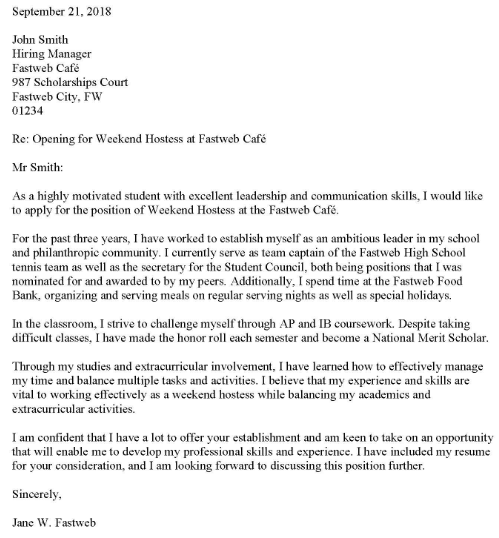 Mentor Text #3 Examine and identify the following text features:letter format, paragraph content, voice, word choice, sentence structure________________________________________________________________________________123 Main StreetAnytown, NBE3Z 1Z1September 1, 2019General Manager
ABC Company
55 Main St.
Sometown, NBE9P 6K7Re: application for mechanic positionDear Mr. George:I am writing to apply for the auto mechanic position advertised on Monster. I am confident my auto repair and maintenance skills would be valuable to your state-of-the-art shop in Sometown.A dependable and technically skilled auto mechanic, I offer well-rounded diagnostic and repair expertise and a reputation for quality, honesty and integrity. I recently relocated from Alberta to New Brunswick, and have been searching for a mechanic position with a reputable, full-service shop. I am very excited about the prospect of joining your team.As an auto mechanic for my former employer (XYZ Company), I handled maintenance and repairs on automobiles and trucks spanning virtually all makes and models. I performed diagnostics, maintenance and repairs on engines, brakes, steering/suspension systems, powertrains, fuel injectors, transmissions, exhaust systems and electrical systems—delivering prompt, thorough and high-quality work on each and every job.At XYZ, I was known for my mechanical knowledge, diagnostic skills and high productivity level. My commitment to building loyal customer relationships and delivering superior service was repeatedly commended, and my efforts were cited as instrumental to XYZ’s year-over-year revenue increases.I am confident my mechanical skills would benefit your customers, team members and bottom line if I am selected for this position. You can call me at (555) 555-5555 or email bd@somedomain.com to set up a meeting. I hope to hear from you soon.Sincerely,Brenda DoyleEnglish 112Fredericton High School								Name: __________________________English 112 Job ApplicationAssessment RubricLearning Targets8.1use writing to reflect on experiences that have shaped you8.3make informed choices of language, form, style and content address the demands of the audience and purpose10.2demonstrate control of the conventions of written language7.1examine the different aspects of text that contribute to meaning and effect7.5discuss the language, ideas, and characteristics of texts and genresJOB OPENINGStitleDiscussion DirectordescriptionVoluntarily provide leadership during class discussion, making sure that your voice is heard while allowing other voices to be heard as well. Listen to the ideas of others in order to understand their perspective. qualifications/responsibilitiesspeak with/to others in the roomlisten attentivelylearn through speaking and listeningask pertinent questionshoursup to 30 minutes / day depending on the learning activitytitleComic ReliefdescriptionProvide moments of humour at appropriate times – this includes during class time and before / after class. Humour must not be offensive to individuals/groups, but rather, should be good-hearted in nature, and it should include the entire class, not just a small sub-set of the class.qualifications/responsibilitiesunderstand the boundaries of appropriate behaviourpossess a quick wit read the mood of the class and the teacherrelieve tense situations with kind-hearted humourhoursup to 60 minutes / day with potential for overtime worktitleResearch AssistantdescriptionSupport students and teacher by finding answers to questions that arise during class. Answers should be provided in a timely manner so as to be of use to the learning activity.qualifications/responsibilitiespossess an inquisitive mind that wants to find answerspay attention in class and respond to student and teacher queries regarding a variety of subjectshave access to an internet-connected device for research purposesshare research with students and teacherhoursup to 45 minutes / day with possible overtime requiredtitleInstruction FollowerdescriptionPay close attention to the instructions provided by the teacher or designate and follow the instructions in order to complete tasks. Ask questions for clarification and complete tasks in a timely manner.qualifications/responsibilitiesfocus and listen to instructionsensure understanding by asking pertinent questionsprioritize taskscomplete tasks in a timely mannerhours60 minutes / day with occasional overtimetitleSocial Coordinator descriptionTend to the social / emotional needs of the class and teacher. Pay attention to the social dynamics in the classroom and endeavour to include all students in a collaborative atmosphere. qualifications/responsibilitiespay attention to others in the room in order to understand their needsinclude others in conversationsacknowledge the strengths and contributions of othersmake everyone feel welcome and importanthours60 minutes / day minimum, overtime should be expectedtitleGeneral LabourerdescriptionPerform a variety of tasks in class that include, but are not limited to, the following: hand out books and papers, close and open windows, retrieve items from the office or other locations in the building, transport mobile computer lab to other classrooms, 3-hole punch papers, straighten desks.qualifications/responsibilitiesrespond without complaining to the needs of the class and teachermove quietly throughout the room and halls so as to not disrupt learninganticipate the needs of the class and teacher and volunteer to assistcomplete tasks in a timely manner so as to enhance the learning environmenthoursup to 15 minutes / day depending on needstitleQuestion GeneratordescriptionAsk questions during class for a variety of reasons: to further understand the learning task, to provide another perspective during discussion, to scrutinize the assertions of authors/texts, to tactfully challenge conventional thinking.qualifications/responsibilitiesbe keenly aware of your own understanding and opinionsknow when it is appropriate, or not appropriate, to ask questions, and then act accordinglylisten for answers – before and after asking questionstake charge of your own learninghours45 minutes / day with occasional overtimetitleEvents ReporterdescriptionEnsure the class and the teacher are up to date on current events so that informed conversations and decisions can be carried out. Current events may include the happenings of the class and its students, the school, the community, and the global context.qualifications/responsibilitiesaccess reliable news sources for current event informationdiscern between real and fake newsapply understandings to class activitiesshare knowledge and informed opinions with others so as to enrich learning opportunitieshourson-call at all hoursEXCEEDING – You have met and surpassed the expectations. The quality of your work is exemplary.90 -100 %5COMPETENT – You have met the expectations. The quality of your work may show strong control of skills.75 – 89%4ACCEPTABLE – You have met the expectations. The quality of your work shows your ability to manage the skills.60 – 74%3APPROACHING – You have not met the expectations. The quality of your work shows that you are close to managing the skills.50 – 59%2STRUGGLING – You have not met the expectations. The quality of your work shows that you need further practice.0 – 49%1SCOLearning Targets - WRITINGAssessment8.1use writing to reflect on experiences that have shaped you8.3make informed choices of language, form, style and content address the demands of the audience and purpose10.2demonstrate control of the conventions of written languageLearning Targets - READING7.1examine the different aspects of text that contribute to meaning and effect7.5discuss the language, ideas, and characteristics of texts and genresTOTAL